Unidad 4. ¡Sabor a la vida!Comunicación oral1.	Escucha esta receta y responde a las preguntas.•	¿Qué cantidad de almendras se necesita para la receta?	_____________________________________________________________•	¿Cuántos pasos tiene la receta?	_____________________________________________________________•	¿Qué almendras se deben elegir? ¿Por qué?	__________________________________________________________________________________________________________________________Comprensión lectoraUnidad 4. ¡Sabor a la vida!Comprensión lectora2.	Relaciona cada personaje con lo que hizo.Cristina	•		•	le llevó la contraria a su amigo.Álvaro	•		•	indicó a los chicos el camino que debían seguir.David 	•		•	regresó con Belén de coger moras.Belén 	•		•	se entusiasmó con lo que dijo Belén.3.	Resuelve las cuestiones.•	¿Quién narra la historia y por qué le sorprendió?	_____________________________________________________________•	¿Qué le pidió David a Álvaro? ¿Por qué?	_____________________________________________________________•	¿Qué trataba de encontrar Álvaro? ¿Dónde?2	_____________________________________________________________4.	Escribe V si es verdadero y F si es falso. Luego, corrige las oraciones falsas.De camino al pozo, Álvaro buscaba rastros de personas.El pozo que encontraron las chicas atraviesa todo el planeta.Las chicas llegaron con las manos manchadas por las moras.Belén explicó lo que habían encontrado un rato después de llegar.	_____________________________________________________________	_____________________________________________________________5.	David se olvidaba de «la fuerza de la gravedad». Marca su significado. La fuerza del sonido que hace una piedra al caer. La fuerza con que la Tierra atrae a todos los cuerpos.6.	¿Has vivido o te gustaría vivir alguna aventura con tus amigos? ¿Cuál?__________________________________________________________________________________________________________________________________Unidad 4. ¡Sabor a la vida!Literatura7.	Lee los textos y explica qué recursos literarios aparecen en cada uno.Unidad 4. ¡Sabor a la vida!Literatura8.	Crea personificaciones completando estas oraciones.•	Los ratones ____________________________________, en protesta clara.•	El jarrón ____________________________________ con la escoba.•	Las plantas del jardín ____________________________________.9.	Relaciona estos elementos y escribe comparaciones o metáforas.___________________________________________________________________________________________________________________________________________________________________________________________________10.	Identifica las personificaciones (P), las comparaciones (C) y las metáforas (M).Su mirada se posó en mi cual una mariposa.Mi gato dialogaba elocuentemente.Mi tío es un pozo de sabiduría.Ella está en la flor de la edad.Canta como un pájaro.La bandera grita libertad a los cuatro vientos.Su corazón está en llamas.Sus ojos son azules como el mar.Los estudiantes tomaron sus lápices que brillaban de alegría.Unidad 4. ¡Sabor a la vida!Lengua11.	Rodea las palabras que llevan prefijos.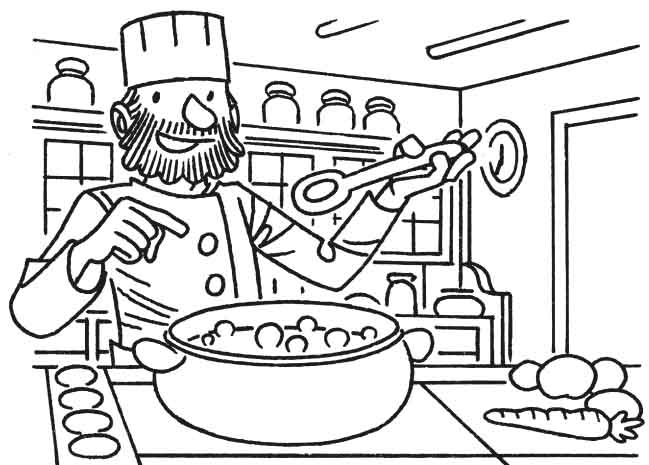 •	Hay que remover con la cuchara.•	Estamos estudiando nuestros antepasados.	•	Cuando se arregló la antena, vimos una película 	de la prehistoria.•	Los equipos de baloncesto están listos para la pretemporada.•	Me mandaron un recado porque era el subdelegado.12.	Explica el significado de estas palabras.•	prever  _________________________________________________________•	reelegido  ______________________________________________________•	subcampeón  ___________________________________________________•	recaer  _________________________________________________________•	antebrazo  _____________________________________________________13.	Completa con palabras que tengan los prefijos poli-, semi- y super.•	Un libro que tiene un gran éxito de ventas es un ________________________.•	Una palabra que tiene más de tres sílabas es __________________________.•	Una camiseta que se transparenta a medias es ________________________.14.	Reescribe las oraciones sustituyendo los fragmentos subrayados por palabras con prefijo. •	Como no había pruebas contra él, lo tuvieron que volver a admitir en el equipo.	________________________________________________________________•	Ayer visitó el colegio el hombre que está por debajo del inspector.	________________________________________________________________•	Es un objeto que vale para varias cosas.	________________________________________________________________BibliografíaBécquer, G. A.: Poesía eres tú. Antología de rimas y leyendas (selección e introducción J. Cruz Iguerabide), Edelvives, Zaragoza, 2012.Benedetti, M.: «Estados de ánimo», en La vida y otras geografías. Antología de cuentos y poemas (selección e introducción M. Herráez), Edelvives, Zaragoza, 2014.Darío, R.: «Mariposa», en Una sed de ilusiones infinita: antología (selección e introducción L. Muñoz), Edelvives, Zaragoza, 2010.Plaza, J. M.: El juego del universo, Santillana, Madrid, 2009.El pozoMientras las chicas buscaban comida, David y yo nos quedamos al lado de la tienda descansando después de una noche tan larga.Tardaron un buen rato en volver. Llegaron cargadas de moras, pero sus manos más que moradas estaban negras.—¿Sabéis que hemos visto un pozo por allá? —anunció Belén nada más llegar.—¿Un pozo cerca de un río? —dije, sorprendido. Los pozos se hacen para buscar agua en los lugares donde no hay.—Bueno, parecía un agujero más que un pozo —explicó—, pero era muy profundo, de eso estoy segura. ¿Verdad, Cris? Hemos tirado una piedra y ninguna de las dos la ha oído tocar el fondo.—¡Igual llega hasta el centro de la Tierra! —dijo David, entusiasta, y se puso a pensar por su cuenta—. O más lejos. ¿Os imagináis que atravesara todo el planeta? ¡Qué fenómeno! Si tirásemos una piedra saldría volando por, por… ¿por dónde?—¡Eso es imposible! —le contradije—. Además, te olvidas de la fuerza de la gravedad.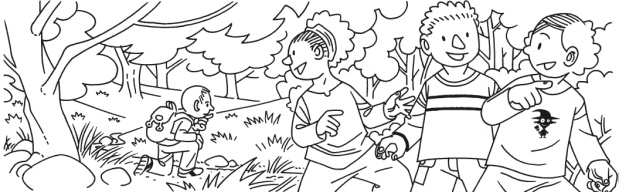 A David no le importaban mis razonamientos y seguía pendiente de sus fantasías. Tenía una aventura demasiado cercana como para desaprovecharla tan pronto.—¡Vamos! —me dijo—. Acompáñame, Álvaro. ¡Vamos a buscar ese pozo! ¿Es por ahí? —y señaló hacia un lugar que yo conocía porque lo había recorridopenosamente la noche pasada con las tripas bien revueltas.—Sí —dijo Belén—. Vas todo recto, pasa los arbustos, una fila de árboles, y después…Antes de que acabara de hablar, ya estábamos en camino.Al borde del riachuelo me detuve un instante tratando de hallar marcas o pisadas de alguien que hubiese estado cerca. Aún me acordaba del brillo que había visto a mis espaldas la noche anterior.José María PlazaNiña de mi risueña tierra cálida, ya no eres la crisálida:eres la mariposaque pasea sus galascon dos alasque parecen dos pétalos de rosa.Rubén Darío____________________________________________________________Tú eras el huracán y yo la altatorre que desafía su poder:¡tenías que estrellarte o que abatirme!…¡No pudo ser!Tú eras el océano y yo la enhiestaroca que firme aguarda su vaivén:¡tenías que romperte o que arrancarme!…¡No pudo ser!Gustavo Adolfo Bécquer____________________________________________________________Unas veces me sientocomo pobre colinay otras como montañade cumbres repetidas.Unas veces me sientocomo un acantiladoy en otras como un cieloazul pero lejano.[…]Pero hoy me siento apenascomo laguna insomnecon un embarcaderoya sin embarcaciones.Mario Benedetti____________________________________________________________La gota de rocío que en el cálizduerme de la blanquísima azucenaes el palacio de cristal en dondevive el genio feliz de la pureza.Él le da su misterio y poesía,él su aroma balsámico le presta;¡ay de la flor si de la luz al besose evapora esa perla!Gustavo Adolfo Bécquer____________________________________________________________piel		•diente		•tiempo		•ojo		•labio		••	coral •	terciopelo•	oro•	marfil•	sol